Anmeldung für die Oberstufe/ Jahrgangsstufe: ______  		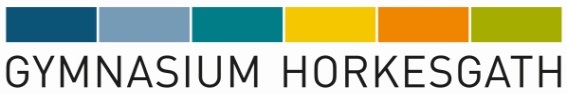 Für die Schüler/innen der 10. Klassen der Hauptschule/ der Realschule/ der berufsbildenden Schule ist eine endgültige Aufnahme nur bei Vorlage des Abschlusszeugnisses des Mittleren Schulabschlusses mit Qualifikationsvermerk möglich. Fotos für schulische ZweckeHiermit willige ich ein, dass von mir/ meinem Kind im schulischen Kontext gemachte Fotos z.B. für die Homepage oder die Schulbroschüre veröffentlich werden dürfen.	 			 ja	        	nein	Hinweis zur Fahrkostenübernahme Die Stadt Krefeld übernimmt die Schülerfahrkosten im gesetzlich festgelegten Rahmen grundsätzlich nur, wenn die Anmeldung bei der nächstgelegenen Schule der gewählten Schulform erfolgt und der Schulweg dorthin mehr als 3,5 km, bzw. für Schüler in der Sekundarstufe II (Oberstufe) mehr als 5,0 km beträgt. Zu den Kosten des "DeutschlandTickets" ist von den Erziehungsberechtigten bzw. volljährigen Schülern ein Eigenanteil zu entrichten. Die Einwilligung der Weitergabe der Daten und die Kenntnisnahme des Hinweises zur Fahrkostenübernahme werden nachfolgend durch meine / unsere Unterschrift(en) bestätigt:Krefeld, den ____________________    Unterschrift der Schülerin/ des Schülers:______________________________Unterschrift des Erziehungsberechtigten:_____________________________Wird von der Lehrkraft ausgefüllt:                          Gespräch geführt von:                                           am:Schülerdaten:Schülerdaten:Schülerdaten:Schülerdaten:Schülerdaten:Schülerdaten:Schülerdaten:Schülerdaten:Schülerdaten:Schülerdaten:Schülerdaten:Schülerdaten:Schülerdaten:Schülerdaten:Schülerdaten:Schüler/in Name:Schüler/in Name:Schüler/in Name:Schüler/in Name:Schüler/in Name:Schüler/in Name:Schüler/in Name:Schüler/in Vorname:Schüler/in Vorname:Schüler/in Vorname:Schüler/in Vorname:Schüler/in Vorname:Schüler/in Vorname:Schüler/in Vorname:Schüler/in Vorname:Geburtsdatum:Geburtsdatum:Geburtsdatum:Geburtsdatum:Geburtsdatum:Geburtsdatum:Geschlecht:      männlich       weiblich        diversGeschlecht:      männlich       weiblich        diversGeschlecht:      männlich       weiblich        diversGeschlecht:      männlich       weiblich        diversGeschlecht:      männlich       weiblich        diversGeschlecht:      männlich       weiblich        diversGeschlecht:      männlich       weiblich        diversGeschlecht:      männlich       weiblich        diversGeschlecht:      männlich       weiblich        diversStraße:Straße:Straße:Hausnummer:Hausnummer:PLZ:PLZ:PLZ:PLZ:PLZ:PLZ: Wohnort: Wohnort: Wohnort: Wohnort: Wohnort: Wohnort: Wohnort: Wohnort: Wohnort:Telefon:Telefon:Telefon:Telefon:Telefon:Telefon: E-Mail Schülerin/ Schüler: E-Mail Schülerin/ Schüler: E-Mail Schülerin/ Schüler: E-Mail Schülerin/ Schüler: E-Mail Schülerin/ Schüler: E-Mail Schülerin/ Schüler: E-Mail Schülerin/ Schüler: E-Mail Schülerin/ Schüler: E-Mail Schülerin/ Schüler:Geburtsort:Geburtsort:Geburtsort:Geburtsort:Geburtsort:Geburtsort: Staatsangehörigkeit: Staatsangehörigkeit: Staatsangehörigkeit: Staatsangehörigkeit: Staatsangehörigkeit: Staatsangehörigkeit: Staatsangehörigkeit: Staatsangehörigkeit: Staatsangehörigkeit:Konfession:Konfession: röm. kath. röm. kath. evang. evang. evang. ohne B ohne B mus. mus. mus. alevit. andereDaten der Erziehungsberechtigten:Daten der Erziehungsberechtigten:Daten der Erziehungsberechtigten:Daten der Erziehungsberechtigten:Daten der Erziehungsberechtigten:Daten der Erziehungsberechtigten:Daten der Erziehungsberechtigten:Daten der Erziehungsberechtigten:Daten der Erziehungsberechtigten:Daten der Erziehungsberechtigten:Daten der Erziehungsberechtigten:Daten der Erziehungsberechtigten:Daten der Erziehungsberechtigten:Daten der Erziehungsberechtigten:Daten der Erziehungsberechtigten:Sorgerecht: Sorgerecht:   Eltern gemeinsam  Eltern gemeinsam  Eltern gemeinsam  Eltern gemeinsam  Eltern gemeinsam  Mutter  Mutter  Mutter  Vater  Vater  Vater  Vormund  VormundBitte legen Sie ggf. einen Nachweis über das alleinige Sorgerecht vor.Bitte legen Sie ggf. einen Nachweis über das alleinige Sorgerecht vor.Bitte legen Sie ggf. einen Nachweis über das alleinige Sorgerecht vor.Bitte legen Sie ggf. einen Nachweis über das alleinige Sorgerecht vor.Bitte legen Sie ggf. einen Nachweis über das alleinige Sorgerecht vor.Bitte legen Sie ggf. einen Nachweis über das alleinige Sorgerecht vor.Bitte legen Sie ggf. einen Nachweis über das alleinige Sorgerecht vor.Bitte legen Sie ggf. einen Nachweis über das alleinige Sorgerecht vor.Bitte legen Sie ggf. einen Nachweis über das alleinige Sorgerecht vor.Bitte legen Sie ggf. einen Nachweis über das alleinige Sorgerecht vor.Bitte legen Sie ggf. einen Nachweis über das alleinige Sorgerecht vor.Bitte legen Sie ggf. einen Nachweis über das alleinige Sorgerecht vor.Bitte legen Sie ggf. einen Nachweis über das alleinige Sorgerecht vor.Bitte legen Sie ggf. einen Nachweis über das alleinige Sorgerecht vor.Bitte legen Sie ggf. einen Nachweis über das alleinige Sorgerecht vor.Name der Mutter:Name der Mutter:Name der Mutter:Name der Mutter:Name der Mutter:Name der Mutter:Name der Mutter:Vorname:Vorname:Vorname:Vorname:Vorname:Vorname:Vorname:Vorname:Name des Vaters:Name des Vaters:Name des Vaters:Name des Vaters:Name des Vaters:Name des Vaters:Name des Vaters:Vorname:Vorname:Vorname:Vorname:Vorname:Vorname:Vorname:Vorname:ggf. Name Vormund:ggf. Name Vormund:ggf. Name Vormund:ggf. Name Vormund:ggf. Name Vormund:ggf. Name Vormund:ggf. Name Vormund:Vorname:Vorname:Vorname:Vorname:Vorname:Vorname:Vorname:Vorname:Geburtsland Mutter: Geburtsland Mutter: Geburtsland Mutter: Geburtsland Mutter: Geburtsland Mutter: Geburtsland Mutter: Geburtsland Mutter: Geburtsland Vater: Geburtsland Vater: Geburtsland Vater: Geburtsland Vater: Geburtsland Vater: Geburtsland Vater: Geburtsland Vater: Geburtsland Vater: Verkehrssprache(n) in der Familie:Verkehrssprache(n) in der Familie:Verkehrssprache(n) in der Familie:Verkehrssprache(n) in der Familie:Verkehrssprache(n) in der Familie:Verkehrssprache(n) in der Familie:Verkehrssprache(n) in der Familie:Verkehrssprache(n) in der Familie:Verkehrssprache(n) in der Familie:Verkehrssprache(n) in der Familie:Verkehrssprache(n) in der Familie:Zuzugsjahr:Zuzugsjahr:Zuzugsjahr:Zuzugsjahr:Adresse des 2. Erziehungsberechtigten, falls er/sie nicht mit dem Kind in einem Haushalt lebtAdresse des 2. Erziehungsberechtigten, falls er/sie nicht mit dem Kind in einem Haushalt lebtAdresse des 2. Erziehungsberechtigten, falls er/sie nicht mit dem Kind in einem Haushalt lebtAdresse des 2. Erziehungsberechtigten, falls er/sie nicht mit dem Kind in einem Haushalt lebtAdresse des 2. Erziehungsberechtigten, falls er/sie nicht mit dem Kind in einem Haushalt lebtAdresse des 2. Erziehungsberechtigten, falls er/sie nicht mit dem Kind in einem Haushalt lebtAdresse des 2. Erziehungsberechtigten, falls er/sie nicht mit dem Kind in einem Haushalt lebtAdresse des 2. Erziehungsberechtigten, falls er/sie nicht mit dem Kind in einem Haushalt lebtAdresse des 2. Erziehungsberechtigten, falls er/sie nicht mit dem Kind in einem Haushalt lebtAdresse des 2. Erziehungsberechtigten, falls er/sie nicht mit dem Kind in einem Haushalt lebtAdresse des 2. Erziehungsberechtigten, falls er/sie nicht mit dem Kind in einem Haushalt lebtAdresse des 2. Erziehungsberechtigten, falls er/sie nicht mit dem Kind in einem Haushalt lebtAdresse des 2. Erziehungsberechtigten, falls er/sie nicht mit dem Kind in einem Haushalt lebtAdresse des 2. Erziehungsberechtigten, falls er/sie nicht mit dem Kind in einem Haushalt lebtAdresse des 2. Erziehungsberechtigten, falls er/sie nicht mit dem Kind in einem Haushalt lebtName:Name:Name:Name:Name:Name:Name:Vorname:Vorname:Vorname:Vorname:Vorname:Vorname:Vorname:Vorname:Straße:Straße:Straße:Straße:Straße:Straße:Straße:Hausnummer:Hausnummer:Hausnummer:Hausnummer:Hausnummer:Hausnummer:Hausnummer:Hausnummer:PLZ:PLZ:PLZ:PLZ:PLZ:Wohnort:Wohnort:Wohnort:Wohnort:Wohnort:Wohnort:Wohnort:Telefon:Telefon:Telefon:Kontaktdaten (auch für den Notfall):Kontaktdaten (auch für den Notfall):Kontaktdaten (auch für den Notfall):Kontaktdaten (auch für den Notfall):Kontaktdaten (auch für den Notfall):Kontaktdaten (auch für den Notfall):Kontaktdaten (auch für den Notfall):Kontaktdaten (auch für den Notfall):Kontaktdaten (auch für den Notfall):Kontaktdaten (auch für den Notfall):Kontaktdaten (auch für den Notfall):Kontaktdaten (auch für den Notfall):Kontaktdaten (auch für den Notfall):Kontaktdaten (auch für den Notfall):Kontaktdaten (auch für den Notfall):Mutter:E-Mail: E-Mail: E-Mail: E-Mail: E-Mail: E-Mail: Mobil-Nr.: Mobil-Nr.: Mobil-Nr.: Mobil-Nr.: Mobil-Nr.: Mobil-Nr.: Mobil-Nr.: Mobil-Nr.: Vater:E-Mail:E-Mail:E-Mail:E-Mail:E-Mail:E-Mail:Mobil-Nr.:Mobil-Nr.:Mobil-Nr.:Mobil-Nr.:Mobil-Nr.:Mobil-Nr.:Mobil-Nr.:Mobil-Nr.:Sonstige:Mobil-Nr.:Mobil-Nr.:Mobil-Nr.:Mobil-Nr.:Mobil-Nr.:Mobil-Nr.:Mobil-Nr.:Mobil-Nr.:Angaben zur bisherigen Schullaufbahn:Angaben zur bisherigen Schullaufbahn:Angaben zur bisherigen Schullaufbahn:Angaben zur bisherigen Schullaufbahn:Angaben zur bisherigen Schullaufbahn:Angaben zur bisherigen Schullaufbahn:Angaben zur bisherigen Schullaufbahn:Angaben zur bisherigen Schullaufbahn:Angaben zur bisherigen Schullaufbahn:Angaben zur bisherigen Schullaufbahn:Angaben zur bisherigen Schullaufbahn:Angaben zur bisherigen Schullaufbahn:Angaben zur bisherigen Schullaufbahn:Angaben zur bisherigen Schullaufbahn:Angaben zur bisherigen Schullaufbahn:Einschulungsjahr Grundschule:	Einschulungsjahr Grundschule:	Einschulungsjahr Grundschule:	Einschulungsjahr Grundschule:	Einschulungsjahr Grundschule:	Einschulungsjahr Grundschule:	Einschulungsjahr Grundschule:	Einschulungsjahr Grundschule:	Name der Grundschule:Name der Grundschule:Name der Grundschule:Name der Grundschule:Name der Grundschule:Name der Grundschule:Name der Grundschule:Schulbesuch ab der 5. Klasse/ Name der Schule(n):Schulbesuch ab der 5. Klasse/ Name der Schule(n):Schulbesuch ab der 5. Klasse/ Name der Schule(n):Schulbesuch ab der 5. Klasse/ Name der Schule(n):Schulbesuch ab der 5. Klasse/ Name der Schule(n):Schulbesuch ab der 5. Klasse/ Name der Schule(n):Schulbesuch ab der 5. Klasse/ Name der Schule(n):Schulbesuch ab der 5. Klasse/ Name der Schule(n):Schulbesuch ab der 5. Klasse/ Name der Schule(n):Schulbesuch ab der 5. Klasse/ Name der Schule(n):Schulbesuch ab der 5. Klasse/ Name der Schule(n):Schulbesuch ab der 5. Klasse/ Name der Schule(n):Schulbesuch ab der 5. Klasse/ Name der Schule(n):Schulbesuch ab der 5. Klasse/ Name der Schule(n):Schulbesuch ab der 5. Klasse/ Name der Schule(n):Wiederholung der Jahrgangsstufe: Wiederholung der Jahrgangsstufe: Wiederholung der Jahrgangsstufe: Wiederholung der Jahrgangsstufe: Wiederholung der Jahrgangsstufe: Wiederholung der Jahrgangsstufe: Wiederholung der Jahrgangsstufe: Wiederholung der Jahrgangsstufe: Wiederholung der Jahrgangsstufe: Wiederholung der Jahrgangsstufe: Wiederholung der Jahrgangsstufe: Wiederholung der Jahrgangsstufe: Wiederholung der Jahrgangsstufe: Wiederholung der Jahrgangsstufe: Wiederholung der Jahrgangsstufe: belegte Fremdsprachen: belegte Fremdsprachen: belegte Fremdsprachen: belegte Fremdsprachen: belegte Fremdsprachen: belegte Fremdsprachen: belegte Fremdsprachen: belegte Fremdsprachen: belegte Fremdsprachen: belegte Fremdsprachen: belegte Fremdsprachen: belegte Fremdsprachen: belegte Fremdsprachen: belegte Fremdsprachen: belegte Fremdsprachen: Fremdsprache:                                    Jahrgangsstufen:                           letzte Zeugnisnote:Fremdsprache:                                    Jahrgangsstufen:                           letzte Zeugnisnote:Fremdsprache:                                    Jahrgangsstufen:                           letzte Zeugnisnote:Fremdsprache:                                    Jahrgangsstufen:                           letzte Zeugnisnote:Fremdsprache:                                    Jahrgangsstufen:                           letzte Zeugnisnote:Fremdsprache:                                    Jahrgangsstufen:                           letzte Zeugnisnote:Fremdsprache:                                    Jahrgangsstufen:                           letzte Zeugnisnote:Fremdsprache:                                    Jahrgangsstufen:                           letzte Zeugnisnote:Fremdsprache:                                    Jahrgangsstufen:                           letzte Zeugnisnote:Fremdsprache:                                    Jahrgangsstufen:                           letzte Zeugnisnote:Fremdsprache:                                    Jahrgangsstufen:                           letzte Zeugnisnote:Fremdsprache:                                    Jahrgangsstufen:                           letzte Zeugnisnote:Fremdsprache:                                    Jahrgangsstufen:                           letzte Zeugnisnote:Fremdsprache:                                    Jahrgangsstufen:                           letzte Zeugnisnote:Fremdsprache:                                    Jahrgangsstufen:                           letzte Zeugnisnote:Fremdsprache:                                    Jahrgangsstufen:                           letzte Zeugnisnote:Fremdsprache:                                    Jahrgangsstufen:                           letzte Zeugnisnote:Fremdsprache:                                    Jahrgangsstufen:                           letzte Zeugnisnote:Fremdsprache:                                    Jahrgangsstufen:                           letzte Zeugnisnote:Fremdsprache:                                    Jahrgangsstufen:                           letzte Zeugnisnote:Fremdsprache:                                    Jahrgangsstufen:                           letzte Zeugnisnote:Fremdsprache:                                    Jahrgangsstufen:                           letzte Zeugnisnote:Fremdsprache:                                    Jahrgangsstufen:                           letzte Zeugnisnote:Fremdsprache:                                    Jahrgangsstufen:                           letzte Zeugnisnote:Fremdsprache:                                    Jahrgangsstufen:                           letzte Zeugnisnote:Fremdsprache:                                    Jahrgangsstufen:                           letzte Zeugnisnote:Fremdsprache:                                    Jahrgangsstufen:                           letzte Zeugnisnote:Fremdsprache:                                    Jahrgangsstufen:                           letzte Zeugnisnote:Fremdsprache:                                    Jahrgangsstufen:                           letzte Zeugnisnote:Fremdsprache:                                    Jahrgangsstufen:                           letzte Zeugnisnote:Fremdsprache:                                    Jahrgangsstufen:                           letzte Zeugnisnote: Fremdsprache:                                    Jahrgangsstufen:                           letzte Zeugnisnote: Fremdsprache:                                    Jahrgangsstufen:                           letzte Zeugnisnote: Fremdsprache:                                    Jahrgangsstufen:                           letzte Zeugnisnote: Fremdsprache:                                    Jahrgangsstufen:                           letzte Zeugnisnote: Fremdsprache:                                    Jahrgangsstufen:                           letzte Zeugnisnote: Fremdsprache:                                    Jahrgangsstufen:                           letzte Zeugnisnote: Fremdsprache:                                    Jahrgangsstufen:                           letzte Zeugnisnote: Fremdsprache:                                    Jahrgangsstufen:                           letzte Zeugnisnote: Fremdsprache:                                    Jahrgangsstufen:                           letzte Zeugnisnote: Fremdsprache:                                    Jahrgangsstufen:                           letzte Zeugnisnote: Fremdsprache:                                    Jahrgangsstufen:                           letzte Zeugnisnote: Fremdsprache:                                    Jahrgangsstufen:                           letzte Zeugnisnote: Fremdsprache:                                    Jahrgangsstufen:                           letzte Zeugnisnote: Fremdsprache:                                    Jahrgangsstufen:                           letzte Zeugnisnote: Nur ausfüllen, wenn Ihr Kind weder katholisch noch evangelisch ist:Teilnahme Religionsunterricht:   evangelisch   katholisch   Praktische PhilosophieBeeinträchtigungen:Es ist für Stufenleiter/innen sowie SchülerInnen wichtig, dass Beeinträchtigungen, die nicht unmittelbar sichtbar sind, angegeben werden:Bemerkung: 